April CSW AgendaApril 27, 2022 10-11:30 a.m.Join Zoom Meetinghttps://nau.zoom.us/j/85667351830Meeting ID: 856 6735 1830Password: 329242Northern Arizona University sits at the base of the San Francisco Peaks, on homelands sacred to Native Americans throughout the region. We honor their past, present, and future generations, who have lived here for millennia and will forever call this place home.10:00- 10:10 Dr. Luis Fernandez, HSI Advisor to the University Provost- 10 minutes10:10- 10:20 Expand the installation of menstrual items dispensers and providing the products- Bjorn Flugstad, Senior Vice President Finance and Business Services, Kinsey Kavanaugh Vice President of Student Affairs, Margot Saltonstall, Vice President of Student Affairs10:20- 10:25 Approval of Minutes- 5 minutes10:25- 10:55 Updates of sub-committees- 30 minutesMenstrual Health and Solutions – Wendy Wetzel and Sanjam Ahluwalia, Samantha contacted Justin DiNardi on 3/23/22:  Initially, these units were installed in the university union with an understanding that they would be restocked by ASNAU/Union staffers. This has been confirmed by Stephanie Bauer. Fundraising – Lauren Copeland-Glenn and Nena Bloom, Programming - Mary Ruetten and Heather Rist, No More Miss America: The Pageant Turns 100Child-care - Pamela Powell and Frances Riemer, Equitable Academic Work Practices - Jennifer BlaneyMemo sent 3/29/22 by Co-Com to President Rivera-CruzResponse: Thanks, Jamie.  I appreciate the memo and the thoughtful work that has gone into it.  I will review and share with the provost and others.  We look forward to advancing the conversation in the weeks ahead as our work comes into sharper focus with the finalization of our strategic roadmap.  Please extend my thanks to all who participated in this effort.10:55-11:00 Announce Fifth Annual Women’s and Gender Studies Program and the Commission on the Status of Women Essay, Poetry, and Art Contest winners11:00- 11:05 Announce Diversity awards resultsDilofarid for Faculty, Lauren Copeland-Glenn for StaffSydney Felsen for StudentPERIOD at Flagstaff for group/organization11:05-11:25 Third draft of the Strategic Roadmap feedback to the co-chairs so we can bring this to Co-Comm CSW Vision: We envision NAU as a welcoming, diverse, and family friendly community that serves as a model of gender equity.CSW Mission: The Commission on the Status of Women (CSW) makes recommendations to the President and leadership about women’s issues addressing concerns in university policies, practices, and programs to enact constructive change. The NAU Commission on the Status of Women:promotes and advocates for gender equity, parity, and inclusivityfosters a diverse, safe, and welcoming campus environmenthelps to create a family friendly communityPlease provide comments 11:25- 11:30 Upcoming EventsArizona Women in Higher Education is excited to announce the 2022 annual conference entitled Bridging Divides: Building Constructive Collaborations is scheduled for April 6-8, 2022https://news.nau.edu/period-poverty/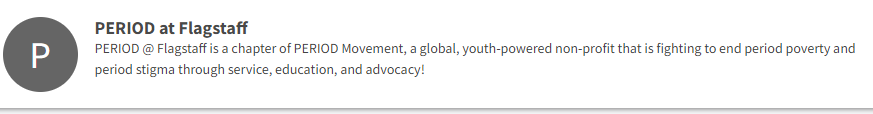 Other ItemsNext semester meetings 10-11:30 every second Wednesday of the semester.